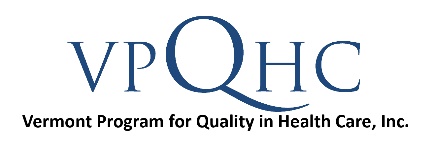 Vermont Statewide Telehealth Workgroup - CommitmentsName: In your role, how can you commit to advancing the needs of this workgroup, and moving telehealth forward in Vermont? What would you like to see on the agenda for upcoming statewide telehealth workgroup meetings? What is an output this workgroup can produce that would help advance telehealth in Vermont? 